Name:___________________Spanish American War US5ab WorksheetThe Spanish American War, 1898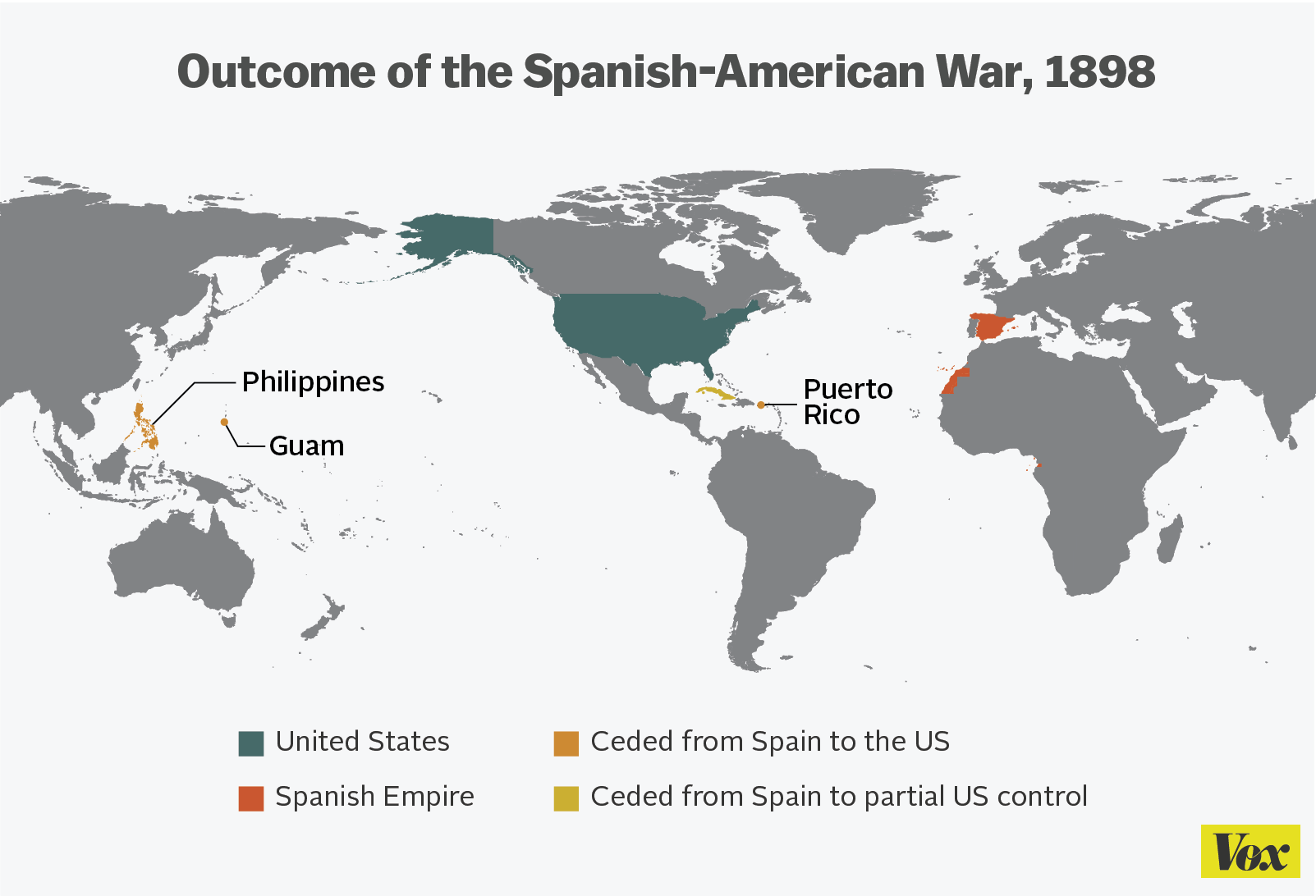 1. Draw triangles around Spain and its allies.			2. Draw circles around the U.S. and its allies3. Draw squares around the areas the U.S. gained as a result of the Spanish American War.4. Draw a diamond where the fighting occurred during the Spanish American War.5. What year did the Spanish American War occur?6. The following are reasons for U.S. involvement in the Spanish American War.  Please explain each reason in detail. The following are the results of the Spanish American War.  Fill-in-the-blank to make each sentence correct. 7. The _______________  ________________ emerged as a _______________ power. (Got ____________________ up)8. _______________ gained independence from ___________________.9. The U.S. gained possession of ___________, ______________  _________, and the __________________________.10. Describe Roosevelt’s Big Stick Diplomacy.Yellow JournalismProtect business interests in CubaSupport Cuban rebels fight for independenceU.S.S. Maine